							HOO MARINA PARK							Vicarage Lane, Hoo							Rochester, Kent ME3 9TF							Family Park							315 Pitches (approx)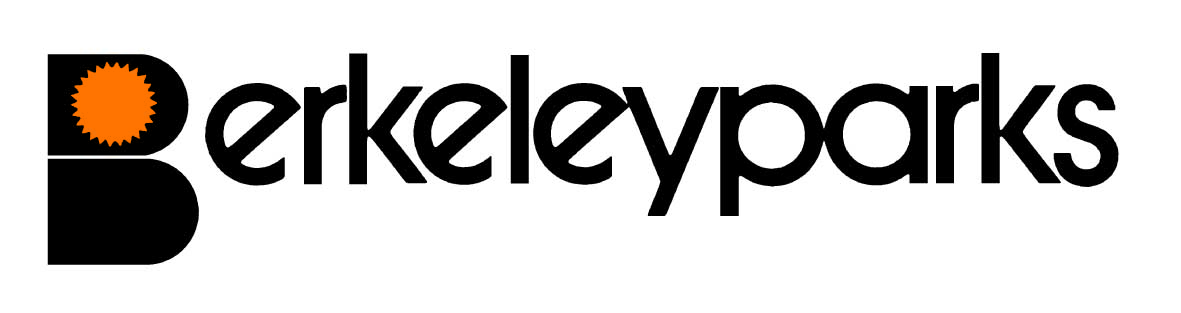 							HOO MARINA PARK							Vicarage Lane, Hoo							Rochester, Kent ME3 9TF							Family Park							315 Pitches (approx)Park ManagersBrian & Jane Duffield			Park Office:	01634 250965Park Office HoursMonday to Friday	8.30 am - 4.00 pmOther times by appointmentPitch FeesFor new homes:  £213.00	Due on the first day of each month at the park office or by Direct Debit.	Reviewed on 1st January each year.Council TaxBand A at £1,187.93 per annum.Water/SeweragePayable at the park office or by Direct Debit.GasLP gas available via your own supplier.ElectricityMains electricity charged direct by supplier or payable at the park office or by Direct Debit. (dependent on plot).Home InsuranceAll homes must be insured.PetsOne dog or one cat only per home would be considered.Refuse CollectionDustbins and recycling boxes are emptied every Friday.Public TransportBuses stop at the entrance to the park and main line rail services run from Strood.Park FacilitiesGeneral Store. Milk is delivered to the park.Local FacilitiesSchools, Doctors Surgery, Dentist & Post Office are nearby. Shopping centres in Rochester and Chatham.Park RulesAll residential park homes have the benefit of a Written Statement under The Mobile Homes Act 2013 (previously The Mobile Homes Act 1983 as amended by the Housing Act 2004).  A specimen copy of this agreement is available on request.  The agreement contains Park Rules to ensure the good management of the park.This information is correct at January 2021.  Every effort has been made to ensure the information provided above is accurate.  However, we cannot accept liability for changes, errors or unintended misinformation.  Please check locally for up to date details prior to proceeding with your purchase, particularly with regard to any aspect important to you.This information is correct at January 2021.  Every effort has been made to ensure the information provided above is accurate.  However, we cannot accept liability for changes, errors or unintended misinformation.  Please check locally for up to date details prior to proceeding with your purchase, particularly with regard to any aspect important to you.